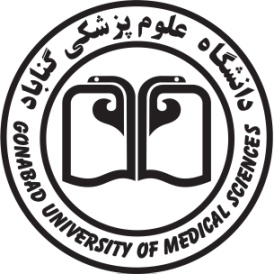 جناب آقای دکتر اسماعیلیجناب آقای دکتر اسماعیلیجناب آقای دکتر اسماعیلیجناب آقای دکتر اسماعیلیجناب آقای دکتر اسماعیلیجناب آقای دکتر اسماعیلی20-1818-16                16  -14     12-1010-8      ساعتایام هفتهاقتصاد بهداشت ترم 5 ب. عشنبهیکشنبهزبان تخصصی ترم 3 ب. عدوشنبهنظام های سلامت در ایران و جهان ترم 3 ب. ع اقتصاد و پرستاری ترم 3 ارشد پ. جامعهسه شنبهچهارشنبه